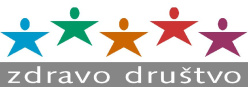 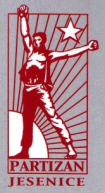 Društvo za športno rekreacijo in telesno vzgojo,  C. Železarjev 1, 4270 Jesenice, E-pošta: partizan.jesenice@telemach.netMatična št.: 5135591000, Davčna št. :SI47740922, IBAN  SI56 6100 0000 9841773, tel: 05 91 10 129MEDNARODNI JUDO TURNIR SPILIMBERGO - ItalijaV nedeljo 4.10.2015 je Spilimbergo gostil mednarodni judu turnir na katerem je nastopilo preko 350 judoistov iz Avstrije, Hrvaške, Slovenije, Madžarske in Italije.Turnirja so se udeležili tudi judoisti judo sekcije Partizan Jesenice in dosegli dobre rezultate.U 18 – kadetiTim PAHOR  in Luka AMBROŽIČ  sta tekmovala v kategoriji do 55 kg in oba tekmovanje zaključila na tretjem mestu.Kati AMBROŽIČ v kategoriji do 48 kg osvojila peto mesto, Nuša  AMBROŽIČ pa je bila sedma v kategoriji do 52 kg.U 16 – ml. kadetiMark KLINAR v kategoriji do 55 kg  in  Jernej RAZINGAR v kategoriji do 45 kg  sta se uvrstila na tretje mesto.zosJesenice: 4. oktober 2015